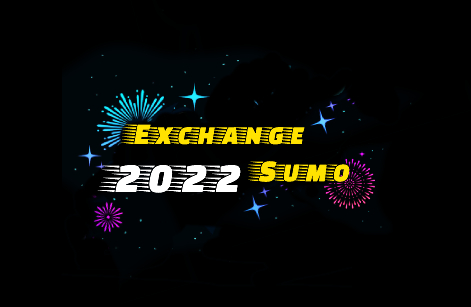 https://drive.google.com/file/d/1oAzi5_8IKWUxSHndyxJvNoQ_lyWW877C/view?usp=sharing